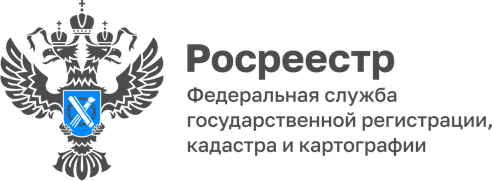 Около тысячи реестровых ошибок исправит Управление Росреестра по Астраханской области до конца 2022 года без привлечения средств правообладателейВ рамках реализации государственной программы «Национальная система пространственных данных» Управление Росреестра по Астраханской области совместно с региональным филиалом Федеральной кадастровой палаты приступило к исправлению реестровых ошибок в сведениях Единого государственного реестра недвижимости (ЕГРН) без привлечения средств правообладателей. В 2022 году ведомством планируется исправить 1183 реестровые ошибки.Реестровая ошибка – это воспроизведенная в Едином государственном реестре недвижимости ошибка, содержащаяся в межевом плане, техническом плане, карте-плане территории или акте обследования. Реестровая ошибка возникает вследствие ошибки, допущенной лицом, выполнившим кадастровые работы или комплексные кадастровые работы. Также такие ошибки могут содержаться в документах, направленных или представленных в орган регистрации прав иными лицами и (или) органами в порядке межведомственного информационного взаимодействия, либо в ином порядке.
«Работа по исправлению реестровых ошибок направлена на формирование полного и точного реестра недвижимости. Из-за таких ошибок зачастую людям необходимо повторно проводить кадастровые работы за собственный счет, а в случае невозможности исправления реестровой ошибки – отстаивать права в судебном порядке. Работа по исключению неточностей из ЕГРН, организованная на системной основе, позволит повысить качество сведений о недвижимости без привлечения средств правообладателей», - поясняет руководитель Управления Росреестра по Астраханской области Татьяна Белова.
Если правообладатели объектов недвижимости полагают, что в ЕГРН содержится реестровая ошибка, для ее исправления необходимо направить обращение в Управление Росреестра по Астраханской области. Также реестровую ошибку можно выявить при осуществлении учетно-регистрационных действий или при внесении в ЕГРН сведений о местоположении объектов реестра границ.
Управлением при поступлении документов осуществляется предварительный анализ данных в целях установления наличия реестровой ошибки.
При выявлении реестровой ошибки Управление направляет письмо-поручение в региональный филиал кадастровой палаты, который проводит мероприятия по определению координат характерных точек границ и площади земельных участков, контуров зданий, сооружений, объектов незавершенного строительства, границ муниципальных образований, населенных пунктов, территориальных зон, лесничеств и направляет подготовленные документы обратно в орган регистрации прав для принятия решения о необходимости исправления реестровой ошибки.
Затем Управление в адрес правообладателя объекта недвижимости направляет решение о необходимости исправления реестровой ошибки.
В течение трех месяцев собственник земельного участка может самостоятельно исправить реестровую ошибку, представив в орган регистрации прав межевой план или на основании заявления продлить указанный срок до шести месяцев.
В случае непредставления собственником земельного участка межевого плана тверской Росреестр вносит изменения в сведения ЕГРН о местоположении границ и площади такого земельного участка без согласия его правообладателя.
В дальнейшем Управление планирует направлять уведомления и решения об исправлении реестровых ошибок только в электронном виде с использованием Единого портала государственных и муниципальных услуг, что упростит процедуры исправления ошибок и сократит сроки их исправления.Материал подготовлен Управлением Росреестра и Кадастровой палатой по Астраханской областиКонтакты для СМИ: Телефон: +7(8512) 51 34 70
Электронная почта: pressd_30@r30.rosreestr.ru
Сайт: https://rosreestr.gov.ru
Мы в одноклассниках: https://ok.ru/group57442898411746
Мы в телеграм: https://t.me/rosreestr30
Мы в контакте: https://m.vk.com/rosreestr30